講師：　ＮＰＯコットン　理事長　西原　芳正氏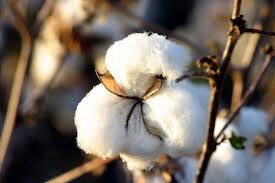 毎月第２・４水曜日　10時～15時　　全21回場所：　観音寺市豊浜郷土資料館　他＜お問い合わせ＞　　　　　観音寺市経済部商工観光課　観光係　　☎　０８７５－２３－３９３３開　催　日講　座　研　修　内　容講　座　研　修　内　容開　催　日手紡ぎカリキュラム織物製作カリキュラム1．令和６年５月22日開講オリエンテーション　豊浜町のわた文化開講オリエンテーション　豊浜町のわた文化1．令和６年５月22日綿から糸へ　説明及び実技　糸から布へ説明２．令和６年６月12日実取り・綿打ち大管巻３．令和６年６月26日実取り・綿打ち大管巻４．令和６年７月10日綿打ち・篠巻・糸紡ぎ整　経５．令和６年７月24日糸紡ぎ　他整　経・荒筬通し６．令和６年８月14日糸紡ぎ　他経巻き７．令和６年８月28日糸紡ぎ　他荒筬返し８．令和６年９月11日糸紡ぎ　他綜絖通し９．令和６年９月25日糸紡ぎ　他綜絖通し10．令和６年10月９日糸紡ぎ　他筬通し11．令和６年10月23日糸紡ぎ　他筬通し・機上げ12．令和６年11月13日糸紡ぎ　他製　織13．令和６年11月27日糸紡ぎ　他製　織14．令和６年12月11日糸紡ぎ　他製　織15．令和６年12月25日糸紡ぎ　他製　織16．令和６年１月８日糸紡ぎ　他製　織17．令和７年１月22日糸紡ぎ　他製　織18．令和７年２月12日糸紡ぎ　他製　織19．令和７年２月26日糸紡ぎ　他製　織20．令和７年３月12日糸紡ぎ　他製　織21．令和７年３月26日作品展示織布展示　　閉講